       Ҡ А Р А Р						               ПОСТАНОВЛЕНИЕ   «30» ноябрь 2020 й.	                    № 105                          «30» ноября 2020 г.Об утверждении перечня муниципального имущества, свободного от прав третьих лиц (за исключением имущественных прав субъектов малого и среднего предпринимательства), предназначенного для передачи во владение и (или) в пользование на долгосрочной основе субъектам малого и среднего предпринимательства и организациям, образующим инфраструктуру поддержки субъектов малого и среднего предпринимательстваРуководствуясь статьей 50 Федерального закона от 06.10.2003 № 131-ФЗ «Об общих принципах организации местного самоуправления в Российской Федерации», статьей 18 Федерального закона от 24.07.2007 № 209-ФЗ «О развитии малого и среднего предпринимательства в Российской Федерации»,  в соответствии с Решением Совета сельского поселения Дмитриево-Полянский сельсовет муниципального района Шаранский район Республики Башкортостан от 26.12.2018 №34/275/1 «Об утверждении Порядка формирования, ведения, обязательного опубликования перечня муниципального имущества, свободного от прав третьих лиц (за исключением имущественных прав субъектов малого и среднего предпринимательства), на территории сельского поселения Дмитриево-Полянский сельсовет муниципального района Шаранский район Республики Башкортостан»  и в целях обеспечения последующей передачи муниципального имущества во владение и (или) в пользование на долгосрочной основе субъектам малого и среднего предпринимательства и организациям, образующим инфраструктуру поддержки субъектов малого и среднего предпринимательства, ПОСТАНОВЛЯЮ: 1. Утвердить прилагаемый к настоящему постановлению перечень муниципального имущества сельского поселения Дмитриево-Полянский сельсовет муниципального района Шаранский район Республики Башкортостан, свободного от прав третьих лиц (за исключением имущественных прав субъектов малого и среднего предпринимательства), предназначенного для передачи во владение и (или) в пользование на долгосрочной основе субъектам малого и среднего предпринимательства и организациям, образующим инфраструктуру поддержки субъектов малого и среднего предпринимательства.2. Настоящее постановление разместить на официальном сайте  Администрации сельского поселения Дмитриево-Полянский сельсовет муниципального района Шаранский район Республики Башкортостан.  3. Контроль за исполнением данного настоящего постановления оставляю за собой.Глава сельского поселения:                                                      И.Р.Галиев                                                                                                Приложение   к постановлению главы                            сельского поселения Дмитриево-Полянский сельсовет муниципального 	                    района Шаранский район	                    Республики Башкортостан	                    от «30» ноября 2020 года № 105Перечень муниципального имущества, свободного от прав третьих лиц (за исключением имущественных прав субъектов малого и среднего предпринимательства), предназначенного для передачи во владение и (или) в пользование на долгосрочной основе субъектам малого и среднего предпринимательства и организациям, образующим инфраструктуру поддержки субъектов малого и среднего предпринимательства.Башҡортостан РеспубликаһыныңШаран районы муниципаль районының Дмитриева Поляна ауыл Советыауыл биләмәһе хакимиәтеБасыу урам, 2а йорт, Дмитриева Поляна ауылы, Шаран районы, Башҡортостан Республикаһы, 452630  тел.(34769) 2-68-00 e-mail: dmpolss@yandex.ru.http://www.dmpol.sharan-sovet.ru ИНН 0251000704, ОГРН 1020200613476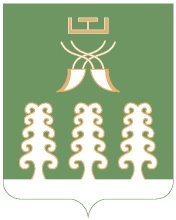 Администрация сельского поселения                   Дмитриево-Полянский сельсоветмуниципального районаШаранский районРеспублики Башкортостанул.Полевая, д.2а, д. Дмитриева Поляна Шаранский район, Республика Башкортостан 452630          тел.(34769) 2-68-00 e-mail: dmpolss@yandex.ruhttp://www.dmpol.sharan-sovet.ru.ИНН 0251000704, ОГРН 1020200613476№ п/пНаименова-ние объектаУчетный номер (кадастровый или инвентарный номер здания/помещения)Адрес, местонахождение свободных площадейХарактеристики объекта Характеристики объекта Характеристики объекта ОбременениеОбременение№ п/пНаименова-ние объектаУчетный номер (кадастровый или инвентарный номер здания/помещения)Адрес, местонахождение свободных площадейЭтажностьОбщая площадь, кв.м.Дополнительная информацияОбременениеОбременение1231земельный участок 02:53:061101:197Республика Башкортостан, Шаранский р-н, с/с Дмитриево-Полянский-41302земельный участок сельскохозяйственных угодийнет2земельный участок 02:53:061101:198Республика Башкортостан, Шаранский р-н, с/с Дмитриево-Полянский-41302земельный участок сельскохозяйственных угодийнет3земельный участок 02:53:061102:35Республика Башкортостан, Шаранский р-н, с/с Дмитриево-Полянский-41302земельный участок сельскохозяйственных угодийнет4земельный участок 02:53:061301:26Республика Башкортостан, Шаранский р-н, с/с Дмитриево-Полянский41302земельный участок сельскохозяйственных угодий5земельный участок 02:53:061302:8Республика Башкортостан, Шаранский р-н, с/с Дмитриево-Полянский41302земельный участок сельскохозяйственных угодий